
Budaörs  Kő-hegy  Mária-völgy  Török-ugrató  Huszonnégyökrös-hegy  Farkas-hegy,  vitorlázó emlékmű  Csillebérc  Rupp-hegy  Tűzkő-hegy Nap-hegy  Budaörs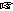  Budaörs, Tűzoltó Szertár Kávézó (Templom tér 1.)
 7:00-9:00 óra  1800 Ft  23,2 km  913 m  6,5 óra  53,1  C32/7  36,9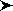 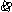 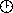 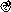 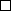 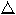 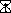 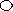 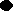 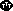 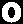 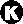 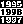 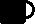 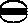 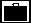 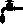 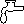 Nevezési díj előnevezésnél 1300 Ft, helyszíni nevezésnél +500 Ft díjat számítunk fel! Kérünk, hogy regisztrálj elő a túra oldalán!
Budaörs  Kő-hegy  Mária-völgy  Farkas-hegy, vitorlázó emlékmű  Csillebérc  Rupp-hegy  Tűzkő-hegy  Nap-hegy  Budaörs Budaörs, Tűzoltó Szertár Kávézó (Templom tér 1.)
 8:00-10:00 óra  1600 Ft  15 km  630 m  5 óra  35,1  D21/5,5  24,5Nevezési díj előnevezésnél 1100 Ft, helyszíni nevezésnél +500 Ft díjat számítunk fel! Kérünk, hogy regisztrálj elő a túra oldalán!
Budaörs  Kő-hegy  Mária-völgy  Farkas-hegy, vitorlázó emlékmű  Budaörs Budaörs, Tűzoltó Szertár Kávézó (Templom tér 1.)
 8:00-10:00 óra  1400 Ft  8,6 km  386 m  4 óra  20,6  E12/4  14,4Nevezési díj előnevezésnél 900 Ft, helyszíni nevezésnél +500 Ft díjat számítunk fel! Kérünk, hogy regisztrálj elő a túra oldalán!

Minden távhoz:
A helyszíni nevezés esetén + 500 Ft díjat számolunk fel! Kérünk, hogy regisztrálj elő a túra oldalán! A túrára előnevezni a www.pestkornyekiturak.hu honlapon lehet. Az előnevezés határideje: május 12. éjfél!
Helyszíni nevezés esetén a nevezési díjból 100 Ft/fõ kedvezmény jár: MTSZ, TTT, Magyar Turista Kártya, 15 fõ feletti iskolás csoportoknak.
.
A rajt helyszíne megközelíthető a Budapest, Móricz Zsigmond körtérről induló 240E-s vagy 88-as BKV járattal, amiről a Templom tér megállónál kell leszállni, vagy a Kelenföld vasútállomás M-től induló 40-es járattal. A kávézó a megállótól előrehaladva, jobbra található (kb. 70 méter).
Meleg étel iránt való igényt e-mailben kell jelezni, legkésőbb május 11-ig! Meleg étel: gulyásleves, aktuális ára a túra előtti napokban derül ki (kb. 1000 Ft). E-mail cím: kock.roland@freemail.hu

Térkép: Budai-hegység.
A túra a Budapest Kupa része.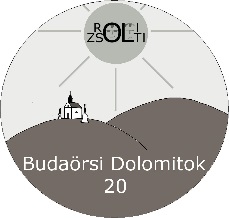 Letöltések száma: 3510. Módosítva: 2017.01.18Ez a kiírás a TTT oldalának másolata és a TTT engedélyével készült.A túra kiírása a TTT honlapon: http://www.teljesitmenyturazoktarsasaga.hu/tura?id=7905 Túrabeszámolók